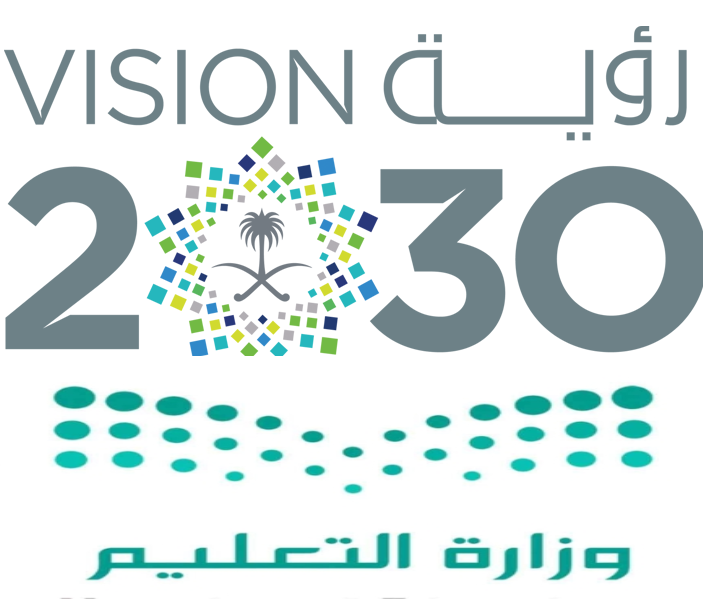 السؤال الأول: اكتب كلمة ( صواب ) أمام العبارة الصحيحة وكلمة  ( خطأ ) أما العبارة الخاطئة :السؤال الثاني: اختاري الاجابة الصحيحة: السؤال الأول: اكتب كلمة ( صواب ) أمام العبارة الصحيحة وكلمة  ( خطأ ) أما العبارة الخاطئة :السؤال الثاني: اختاري الاجابة الصحيحة: س1س2الدرجةالدرجة كتابةاسم المصححةاسم المراجعةس1س2الدرجةالدرجة كتابة202040أربعون درجة فقطالتوقيعالتوقيعمالعبارةالإجابةاشترى أيمنُ بطيخةً كتلتُها 9500 جم، وأوجد كتلتها بالكيلوجرام فهل تحويله صواب أو خطأ؟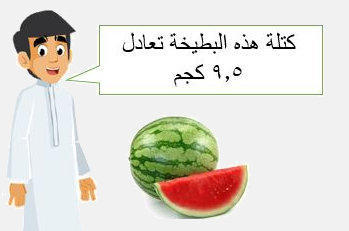 قاسَ صالحٌ طولَ ممرِّ مدخلِ مجمّعٍ فوجدَ أنهُ 78 م، فقدّر أن َّسجادةً طولُها 650 سم تكفي لتغطيتهِ. فهل تقديرهُ معقولٌ؟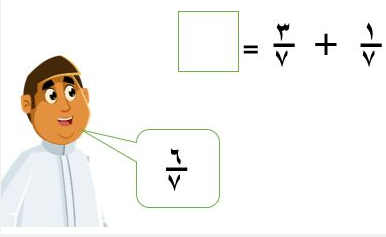 مساحة المستطيل = الطول × العرضقيمة س التي تجعل الجملة الرياضية صحيحة هي : ( س= 2 )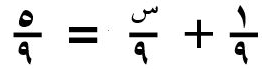 سأل والد فهد إبنه عن المتبقي من واجباته المدرسية. فكانت إجابته كما بالشكل أدناهـ، فهل إجابته صحيحة؟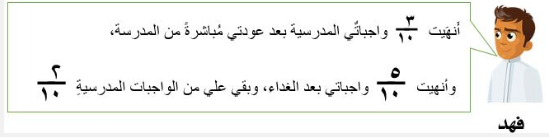 تريد فاطمة شراء ستارة جديدة لإحدى نوافذ المنزل وتقول إن وحدة الطول المتريةُ المناسبةُ لقياسِ طولِ النافذةِ هي الملمتر فهل ما قالته صواب أو خطأ؟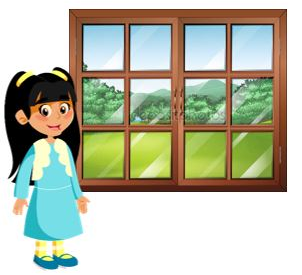 حجم المنشور في الشكل أدناهـ بالسنتمتر المكعب يساوي  48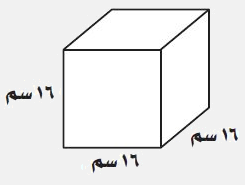 لدى فهد قطّةٌ صغيرة . كتلتُها 0,8 كجم، ويقول أن كتلتها تعادل 800 جرام فهل تحويله صواب أو خطأ ؟ سأل المعلم سالم عن ناتج طرح كسرين متشابهين باستخدام النماذج فكانت إجابته كما في الشكل أدناه،فهل إجابته صواب أم خطأ؟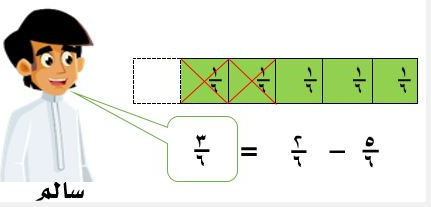 إذا جلسْت علَى كُرسي وألصقْتَ ظهرك به ، فإن الزاويةُ الَّتِي يُشكلها الجزء العلوي من ساقيك مع ظهرك تساوي ...إذا جلسْت علَى كُرسي وألصقْتَ ظهرك به ، فإن الزاويةُ الَّتِي يُشكلها الجزء العلوي من ساقيك مع ظهرك تساوي ...إذا جلسْت علَى كُرسي وألصقْتَ ظهرك به ، فإن الزاويةُ الَّتِي يُشكلها الجزء العلوي من ساقيك مع ظهرك تساوي ...أ)     90أ)     90ب)   60ج)    45أجريَ مسح شمل 40 معلما ، فإذا كان 34 معلما يحبون الشعر ، وَ 17 يحبُّونَ النثرَ، وَ 11 يحبُّونَ الشّعرَ والنثرَ معًا، فإن عددُ المُعلمينَ الذين يحبون الشعر فقط يساوي:أجريَ مسح شمل 40 معلما ، فإذا كان 34 معلما يحبون الشعر ، وَ 17 يحبُّونَ النثرَ، وَ 11 يحبُّونَ الشّعرَ والنثرَ معًا، فإن عددُ المُعلمينَ الذين يحبون الشعر فقط يساوي:أجريَ مسح شمل 40 معلما ، فإذا كان 34 معلما يحبون الشعر ، وَ 17 يحبُّونَ النثرَ، وَ 11 يحبُّونَ الشّعرَ والنثرَ معًا، فإن عددُ المُعلمينَ الذين يحبون الشعر فقط يساوي:أ)     34أ)     34ب)   23ج)    17لون عيون كل من ريم ونورة وعائشة : زرقاءُ وسوداءُ وعسليةُ . إذا كانَت عيونُ ريم ليست سوداء ، وعيونُ عائشةَ ليسَت عسليةً، لكنَّ عيونَ نورةَ زرقاءُ، فإن لون عيون ريم هو : لون عيون كل من ريم ونورة وعائشة : زرقاءُ وسوداءُ وعسليةُ . إذا كانَت عيونُ ريم ليست سوداء ، وعيونُ عائشةَ ليسَت عسليةً، لكنَّ عيونَ نورةَ زرقاءُ، فإن لون عيون ريم هو : لون عيون كل من ريم ونورة وعائشة : زرقاءُ وسوداءُ وعسليةُ . إذا كانَت عيونُ ريم ليست سوداء ، وعيونُ عائشةَ ليسَت عسليةً، لكنَّ عيونَ نورةَ زرقاءُ، فإن لون عيون ريم هو : أ)     عسليأ)     عسليب)   أزرقج)    أسودينتج مصنعٌ للبلاطِ نوعًا من البلاط عُلى صورة شكل رباعي، جميع أضلاعِه متطابقة، إذا كانت قياسات زواياه على الترتيب : 110 ، 70 ، 110 ، 70 ،فإن عدد الزوايا المنفرجة يساويينتج مصنعٌ للبلاطِ نوعًا من البلاط عُلى صورة شكل رباعي، جميع أضلاعِه متطابقة، إذا كانت قياسات زواياه على الترتيب : 110 ، 70 ، 110 ، 70 ،فإن عدد الزوايا المنفرجة يساويينتج مصنعٌ للبلاطِ نوعًا من البلاط عُلى صورة شكل رباعي، جميع أضلاعِه متطابقة، إذا كانت قياسات زواياه على الترتيب : 110 ، 70 ، 110 ، 70 ،فإن عدد الزوايا المنفرجة يساويأ)     2أ)     2ب)   3ج)    4يملك رياض قطعة أرض على صورة شكل رباعي ، إذا كان ضلعان فقط من أضلاعهما المتقابلةِ متوازيَينِ، فإن نوعُ الشكلِ الرباعيِّ الذي تمثِّلهُ قطعة الأرض هو:يملك رياض قطعة أرض على صورة شكل رباعي ، إذا كان ضلعان فقط من أضلاعهما المتقابلةِ متوازيَينِ، فإن نوعُ الشكلِ الرباعيِّ الذي تمثِّلهُ قطعة الأرض هو:يملك رياض قطعة أرض على صورة شكل رباعي ، إذا كان ضلعان فقط من أضلاعهما المتقابلةِ متوازيَينِ، فإن نوعُ الشكلِ الرباعيِّ الذي تمثِّلهُ قطعة الأرض هو:أ)      معينأ)      معينب)   متوازي أضلاعج)     شبه منحرفإذا افترضنا أن النقطة (4 ، 2 ) نُقِلتْ وحدتينِ إلى اليسارِ،  و 3 وحداتٍ إلى أَعلى، فإن الزوج المرتب الجديدَ سيكون :إذا افترضنا أن النقطة (4 ، 2 ) نُقِلتْ وحدتينِ إلى اليسارِ،  و 3 وحداتٍ إلى أَعلى، فإن الزوج المرتب الجديدَ سيكون :إذا افترضنا أن النقطة (4 ، 2 ) نُقِلتْ وحدتينِ إلى اليسارِ،  و 3 وحداتٍ إلى أَعلى، فإن الزوج المرتب الجديدَ سيكون :أ)     ( 6 ، 5 )أ)     ( 6 ، 5 )ب)   (5 ،2)ج)    (2 ، 5)حددت خلود نقطة تقع على ُ بعد ٤ وحدات فوق ُ نقطة الأصل و ٨ وحدات إلى يمين نقطة الأصل.ما الزوج المرتَّبُ الممِثل لهذه اِلنقطة حددت خلود نقطة تقع على ُ بعد ٤ وحدات فوق ُ نقطة الأصل و ٨ وحدات إلى يمين نقطة الأصل.ما الزوج المرتَّبُ الممِثل لهذه اِلنقطة حددت خلود نقطة تقع على ُ بعد ٤ وحدات فوق ُ نقطة الأصل و ٨ وحدات إلى يمين نقطة الأصل.ما الزوج المرتَّبُ الممِثل لهذه اِلنقطة أ)      ( 0 ، 0)أ)      ( 0 ، 0)ب)   ( 4 ، 8 )ج)   ( 8 ، 4 )عيَّنَ وائلٌ النقطة ( 7 ، 9 ) على لوحة الإحداثيات، فكم وحدة تبعد هذه النقطة أعلَى نقطةِ الأصلِ؟عيَّنَ وائلٌ النقطة ( 7 ، 9 ) على لوحة الإحداثيات، فكم وحدة تبعد هذه النقطة أعلَى نقطةِ الأصلِ؟عيَّنَ وائلٌ النقطة ( 7 ، 9 ) على لوحة الإحداثيات، فكم وحدة تبعد هذه النقطة أعلَى نقطةِ الأصلِ؟أ)      7أ)      7ب)  9ج)    3مثلث احداثيات رؤوسه ( 3 ، 4 ) ، ( 5 ، 6 ) ، ( 6 ، 3 ) ، إذا تم إجراء انسحاب 4 وحدات إلى أعلى فإن الأزواج المرتبة لرؤوس الصورة هيمثلث احداثيات رؤوسه ( 3 ، 4 ) ، ( 5 ، 6 ) ، ( 6 ، 3 ) ، إذا تم إجراء انسحاب 4 وحدات إلى أعلى فإن الأزواج المرتبة لرؤوس الصورة هيمثلث احداثيات رؤوسه ( 3 ، 4 ) ، ( 5 ، 6 ) ، ( 6 ، 3 ) ، إذا تم إجراء انسحاب 4 وحدات إلى أعلى فإن الأزواج المرتبة لرؤوس الصورة هيأ)     ( 7 ، 4 ) ، ( 9 ، 6 ) ،  (10 ، 3 )أ)     ( 7 ، 4 ) ، ( 9 ، 6 ) ،  (10 ، 3 )ب)   (3، 8) ، ( 5 ، 10 ) ، ( 6 ، 7 )ج)    ( 3 ، 4 ) ، ( 5 ، 6 ) ، ( 6 ، 3 )شكل رباعي لا يتغير شكله إذا حدث له دوران مقدارهـ  مع عقاربِ الساعةِ؟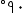 شكل رباعي لا يتغير شكله إذا حدث له دوران مقدارهـ  مع عقاربِ الساعةِ؟شكل رباعي لا يتغير شكله إذا حدث له دوران مقدارهـ  مع عقاربِ الساعةِ؟أ)     المربعأ)     المربعب)   المستطيلج)    متوازي الأضلاعس1س2الدرجةالدرجة كتابةاسم المصححةاسم المراجعةس1س2الدرجةالدرجة كتابة202040أربعون درجة فقطالتوقيعالتوقيعمالعبارةالإجابةاشترى أيمنُ بطيخةً كتلتُها 9500 جم، وأوجد كتلتها بالكيلوجرام فهل تحويله صواب أو خطأ؟صوابقاسَ صالحٌ طولَ ممرِّ مدخلِ مجمّعٍ فوجدَ أنهُ 78 م، فقدّر أن َّسجادةً طولُها 650 سم تكفي لتغطيتهِ. فهل تقديرهُ معقولٌ؟خطأخطأمساحة المستطيل = الطول × العرضصوابقيمة س التي تجعل الجملة الرياضية صحيحة هي : ( س= 2 )خطأسأل والد فهد إبنه عن المتبقي من واجباته المدرسية. فكانت إجابته كما بالشكل أدناهـ، فهل إجابته صحيحة؟صوابتريد فاطمة شراء ستارة جديدة لإحدى نوافذ المنزل وتقول إن وحدة الطول المتريةُ المناسبةُ لقياسِ طولِ النافذةِ هي الملمتر فهل ما قالته صواب أو خطأ؟صوابحجم المنشور في الشكل أدناهـ بالسنتمتر المكعب يساوي  48خطألدى فهد قطّةٌ صغيرة . كتلتُها 0,8 كجم، ويقول أن كتلتها تعادل 800 جرام فهل تحويله صواب أو خطأ ؟ صوابسأل المعلم سالم عن ناتج طرح كسرين متشابهين باستخدام النماذج فكانت إجابته كما في الشكل أدناه،فهل إجابته صواب أم خطأ؟صوابإذا جلسْت علَى كُرسي وألصقْتَ ظهرك به ، فإن الزاويةُ الَّتِي يُشكلها الجزء العلوي من ساقيك مع ظهرك تساوي ...إذا جلسْت علَى كُرسي وألصقْتَ ظهرك به ، فإن الزاويةُ الَّتِي يُشكلها الجزء العلوي من ساقيك مع ظهرك تساوي ...إذا جلسْت علَى كُرسي وألصقْتَ ظهرك به ، فإن الزاويةُ الَّتِي يُشكلها الجزء العلوي من ساقيك مع ظهرك تساوي ...أ)     90أ)     90ب)   60ج)    45أجريَ مسح شمل 40 معلما ، فإذا كان 34 معلما يحبون الشعر ، وَ 17 يحبُّونَ النثرَ، وَ 11 يحبُّونَ الشّعرَ والنثرَ معًا، فإن عددُ المُعلمينَ الذين يحبون الشعر فقط يساوي:أجريَ مسح شمل 40 معلما ، فإذا كان 34 معلما يحبون الشعر ، وَ 17 يحبُّونَ النثرَ، وَ 11 يحبُّونَ الشّعرَ والنثرَ معًا، فإن عددُ المُعلمينَ الذين يحبون الشعر فقط يساوي:أجريَ مسح شمل 40 معلما ، فإذا كان 34 معلما يحبون الشعر ، وَ 17 يحبُّونَ النثرَ، وَ 11 يحبُّونَ الشّعرَ والنثرَ معًا، فإن عددُ المُعلمينَ الذين يحبون الشعر فقط يساوي:أ)     34أ)     34ب)   23ج)    17لون عيون كل من ريم ونورة وعائشة : زرقاءُ وسوداءُ وعسليةُ . إذا كانَت عيونُ ريم ليست سوداء ، وعيونُ عائشةَ ليسَت عسليةً، لكنَّ عيونَ نورةَ زرقاءُ، فإن لون عيون ريم هو : لون عيون كل من ريم ونورة وعائشة : زرقاءُ وسوداءُ وعسليةُ . إذا كانَت عيونُ ريم ليست سوداء ، وعيونُ عائشةَ ليسَت عسليةً، لكنَّ عيونَ نورةَ زرقاءُ، فإن لون عيون ريم هو : لون عيون كل من ريم ونورة وعائشة : زرقاءُ وسوداءُ وعسليةُ . إذا كانَت عيونُ ريم ليست سوداء ، وعيونُ عائشةَ ليسَت عسليةً، لكنَّ عيونَ نورةَ زرقاءُ، فإن لون عيون ريم هو : أ)     عسليأ)     عسليب)   أزرقج)    أسودينتج مصنعٌ للبلاطِ نوعًا من البلاط عُلى صورة شكل رباعي، جميع أضلاعِه متطابقة، إذا كانت قياسات زواياه على الترتيب : 110 ، 70 ، 110 ، 70 ،فإن عدد الزوايا المنفرجة يساويينتج مصنعٌ للبلاطِ نوعًا من البلاط عُلى صورة شكل رباعي، جميع أضلاعِه متطابقة، إذا كانت قياسات زواياه على الترتيب : 110 ، 70 ، 110 ، 70 ،فإن عدد الزوايا المنفرجة يساويينتج مصنعٌ للبلاطِ نوعًا من البلاط عُلى صورة شكل رباعي، جميع أضلاعِه متطابقة، إذا كانت قياسات زواياه على الترتيب : 110 ، 70 ، 110 ، 70 ،فإن عدد الزوايا المنفرجة يساويأ)     2أ)     2ب)   3ج)    4يملك رياض قطعة أرض على صورة شكل رباعي ، إذا كان ضلعان فقط من أضلاعهما المتقابلةِ متوازيَينِ، فإن نوعُ الشكلِ الرباعيِّ الذي تمثِّلهُ قطعة الأرض هو:يملك رياض قطعة أرض على صورة شكل رباعي ، إذا كان ضلعان فقط من أضلاعهما المتقابلةِ متوازيَينِ، فإن نوعُ الشكلِ الرباعيِّ الذي تمثِّلهُ قطعة الأرض هو:يملك رياض قطعة أرض على صورة شكل رباعي ، إذا كان ضلعان فقط من أضلاعهما المتقابلةِ متوازيَينِ، فإن نوعُ الشكلِ الرباعيِّ الذي تمثِّلهُ قطعة الأرض هو:أ)      معينأ)      معينب)   متوازي أضلاعج)     شبه منحرفإذا افترضنا أن النقطة (4 ، 2 ) نُقِلتْ وحدتينِ إلى اليسارِ،  و 3 وحداتٍ إلى أَعلى، فإن الزوج المرتب الجديدَ سيكون :إذا افترضنا أن النقطة (4 ، 2 ) نُقِلتْ وحدتينِ إلى اليسارِ،  و 3 وحداتٍ إلى أَعلى، فإن الزوج المرتب الجديدَ سيكون :إذا افترضنا أن النقطة (4 ، 2 ) نُقِلتْ وحدتينِ إلى اليسارِ،  و 3 وحداتٍ إلى أَعلى، فإن الزوج المرتب الجديدَ سيكون :أ)     ( 6 ، 5 )أ)     ( 6 ، 5 )ب)   (5 ،2)ج)    (2 ، 5)حددت خلود نقطة تقع على ُ بعد ٤ وحدات فوق ُ نقطة الأصل و ٨ وحدات إلى يمين نقطة الأصل.ما الزوج المرتَّبُ الممِثل لهذه اِلنقطة حددت خلود نقطة تقع على ُ بعد ٤ وحدات فوق ُ نقطة الأصل و ٨ وحدات إلى يمين نقطة الأصل.ما الزوج المرتَّبُ الممِثل لهذه اِلنقطة حددت خلود نقطة تقع على ُ بعد ٤ وحدات فوق ُ نقطة الأصل و ٨ وحدات إلى يمين نقطة الأصل.ما الزوج المرتَّبُ الممِثل لهذه اِلنقطة أ)      ( 0 ، 0)أ)      ( 0 ، 0)ب)   ( 4 ، 8 )ج)   ( 8 ، 4 )عيَّنَ وائلٌ النقطة ( 7 ، 9 ) على لوحة الإحداثيات، فكم وحدة تبعد هذه النقطة أعلَى نقطةِ الأصلِ؟عيَّنَ وائلٌ النقطة ( 7 ، 9 ) على لوحة الإحداثيات، فكم وحدة تبعد هذه النقطة أعلَى نقطةِ الأصلِ؟عيَّنَ وائلٌ النقطة ( 7 ، 9 ) على لوحة الإحداثيات، فكم وحدة تبعد هذه النقطة أعلَى نقطةِ الأصلِ؟أ)      7أ)      7ب)  9ج)    3مثلث احداثيات رؤوسه ( 3 ، 4 ) ، ( 5 ، 6 ) ، ( 6 ، 3 ) ، إذا تم إجراء انسحاب 4 وحدات إلى أعلى فإن الأزواج المرتبة لرؤوس الصورة هيمثلث احداثيات رؤوسه ( 3 ، 4 ) ، ( 5 ، 6 ) ، ( 6 ، 3 ) ، إذا تم إجراء انسحاب 4 وحدات إلى أعلى فإن الأزواج المرتبة لرؤوس الصورة هيمثلث احداثيات رؤوسه ( 3 ، 4 ) ، ( 5 ، 6 ) ، ( 6 ، 3 ) ، إذا تم إجراء انسحاب 4 وحدات إلى أعلى فإن الأزواج المرتبة لرؤوس الصورة هيأ)     ( 7 ، 4 ) ، ( 9 ، 6 ) ،  (10 ، 3 )أ)     ( 7 ، 4 ) ، ( 9 ، 6 ) ،  (10 ، 3 )ب)   (3، 8) ، ( 5 ، 10 ) ، ( 6 ، 7 )ج)    ( 3 ، 4 ) ، ( 5 ، 6 ) ، ( 6 ، 3 )شكل رباعي لا يتغير شكله إذا حدث له دوران مقدارهـ  مع عقاربِ الساعةِ؟شكل رباعي لا يتغير شكله إذا حدث له دوران مقدارهـ  مع عقاربِ الساعةِ؟شكل رباعي لا يتغير شكله إذا حدث له دوران مقدارهـ  مع عقاربِ الساعةِ؟أ)     المربعأ)     المربعب)   المستطيلج)    متوازي الأضلاع